HEDGEHOGBy Jessica Smith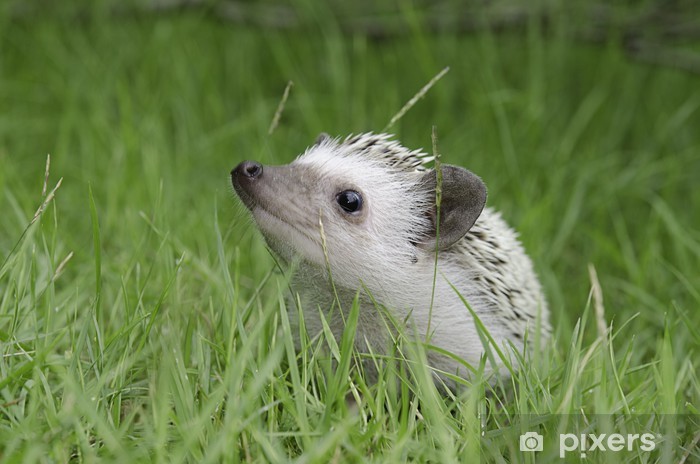 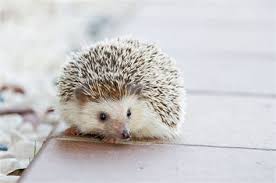 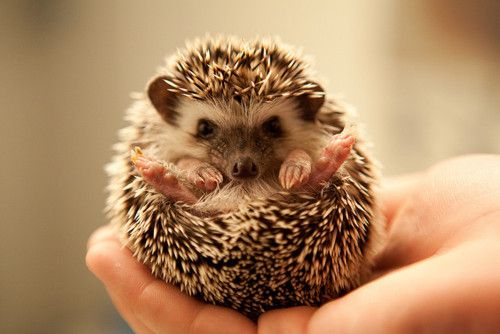 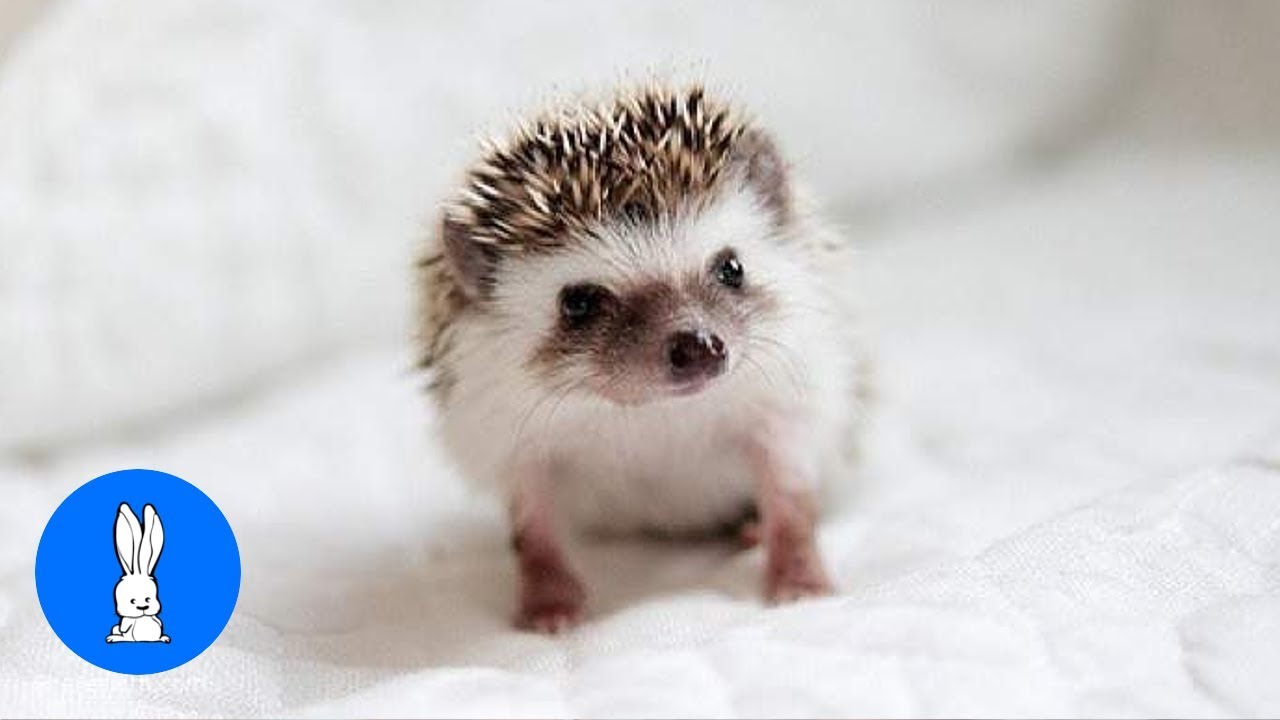 